- 지역에서 불려지는 이름 * : - 지역어 혹은 사투리일 경우, 표준어 용어 : - 품종의 학술명 : ( )□해조류 □빵 □가축 □과자 □분말 □육가공품 □발효음료 □해산물 □과일 □견과류 □뀰 □곤충 □콩류 □우유, 유제품 □버섯 □식용유 □곡류분말음식 □소금  □향신료 □차 □채소 □식초 □술□해조류 □빵 □가축 □과자 □분말 □육가공품 □발효음료 □해산물 □과일 □견과류 □뀰 □곤충 □콩류 □우유, 유제품 □버섯 □식용유 □곡류분말음식 □소금  □향신료 □차 □채소 □식초 □술□해조류 □빵 □가축 □과자 □분말 □육가공품 □발효음료 □해산물 □과일 □견과류 □뀰 □곤충 □콩류 □우유, 유제품 □버섯 □식용유 □곡류분말음식 □소금  □향신료 □차 □채소 □식초 □술▶식물의 경우- 형태와 무게, 색깔, 맛 등에 대하여 묘사하고 언제, 어떻게 수확되는지 설명- 종에 대한 정보와 더불어, 지역 토종종자인지에 대해 설명▶동물의 경우- 동물의 특징적인 크기, 뿔의 모양, 가죽 또는 털의 색상 등에 대하여 묘사- 어떤 목적으로 키워지는지, 어떤 것들이 얻어지는지 설명 (고기, 절인 고기, 치즈 등)▶가공된 식품의 경우- 가공 단계 및 어떻게 생산되었는지, 재료가 어떤 지역에서 생산된 것인지에 대해 설명.- 원재료가 특정 품종 또는 토종품종을 사용 여부 설명이 품목이 소비되는 상황 (연중 어느 때?, 어떤 특별한 행사 때? 등), 소비 방법 (적어도 하나의 전통적인 레시피 포함), 의약 및 기타 용도, 그리고 무엇이 이 품목의 어떤 특성이 이 지역의 독특한 식문화에 기여하고 있는지에 대해 설명.계절성 및 지역의 지리/기후에 대한 정보를 포함하여, 이 지역과 이 품목과의 관련성을 설명하십시오. 이 품목과 관련된 재배/축산, 수확/수집 및 가공 기술을 설명하십시오.원산지에 대한 정보를 포함하여 이 품목의 문화적 및 역사적 중요성을 설명합니다. 이 품목의 재배 / 자금마련 / 취급 / 가공에 있어서 어떤 지역사회 구성원(예 : 여성, 조합원 등)이 책임지고 있습니까.  이 품목은 어떤 배경이나 환경에서 만들어지고 소비됩니까. 다른 지역에도 이와 유사한 품목이 있습니까?이 품목이 왜 제한된 수량만 생산되고 있는지 그리고 어떤 이유로 사라지고 있는지 설명합니다. 이 품목은 시장에서 구입할 수 있습니까? 아니면 가정 소비를 위해서만 생산되어 왔습니까. 왜 이 품목이 보전되어야 하나요. 이 품목이 보전되려면 어떤 단계적 노력이 필요한가요?◆ 신청자 정보개인정보 이용 동의 : 맛의방주에 관련하여 국제협회의 웹사이트, 국제슬로푸드한국혀보회의 홍보물에 성과 이름을 사용할 수 있도록 허용합니다. □ 예   □아니오♣슬로푸드 맛의방주 선정기준♣슬로푸드 맛의방주 일반관리 원칙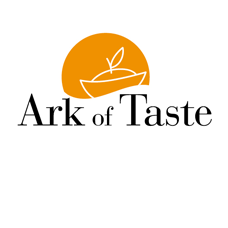 슬로푸드 맛의 방주(Ark of Taste) 등재 신청서1. 품목명 : 2 학술명 : 3 범주14 범주25 범주36 생산 또는 제조 지역7 이 품목이 유래된 지역이 있다면 (다른 시/군/도 또는 다른 나라)8. 품목설명 (품목의 크기, 무게, 색깔, 맛, 향, 질감 등을 포함 한 특징을 묘사해 주세요)9. 음식으로서의 용도 및 이용법 (조리법)10. 생태학 및 가공과정11. 문화와 역사11. 위험과 위협※ 이 품목을 공정히 그리고 제대로 심사하기 위해서는 가능한 많은 정보를 저희에게 주셔야 합니다. 문헌이나 서지정보, 사진, 웹사이트 및 동영상 등을 첨부해주시면 좋습니다. 보내주실 서류나 문서는 다음 파일로 보내주세요. 
jpg, gif, png, pdf, doc, docx, xls, xlsx, jpeg, zip.12. 참고할 웹사이트(링크 주소)6. 참고사진 (홍보 및 출판을 위해 적어도 3메가바이트 이상 크기의 사진을 첨부해 주세요.)신청자명전화이메일주 소소 속 (전화) (전화) (전화) (전화) (전화)맛이 뛰어나야 한다.그 제품이 특정 집단의 기억과 정체성과 연결된 것이어야 한다. 특정 지역에서 긴 세월동안 존재했던 다양한 종의 채소, 환경 친화적인 사육방식의 가축 등이어야 한다그 생산물이 그 지역의 환경·사회·경제·역사적으로 연결되어 있어야 한다.그 생산물이 농민이나 소규모 가공업체에 의해 소규모의 양으로 생산되어야 한다.그 생산물이 현재 또는 미래에 소멸위기에 처해있어야 한다GM(유전자조작) 제품, GM 재료 제품은 금지된다등록상표, 상업적 이름을 이용하는 제품이어서는 안 된다상품의 포장에는 슬로푸드협회의 로고와 이름, 등록상표의 이용이 금지된다.생산물은 슬로푸드협회 캠페인과 선언문 등 (예컨대 생우유(raw milk) 보호 캠페인, 유전자조작 농산물 생산반대, 지속가능한 어업 등), 슬로푸드의 철학과 원칙에 따라 생산되어야 한다◇ 신청서 및 추가자료 보내실 곳- 이메일 접수 : slowfoodkorea@gmail.com / 팩스 접수 : 0505-116-1665◇ 문의처 : 국제슬로푸드한국협회- 전 화 : (02) 737-1665 / 이메일 : slowfoodkorea@gmail.com◇ 맛의방주 참고자료 http://cafe.naver.com/arkoftaste◇ 신청서 및 추가자료 보내실 곳- 이메일 접수 : slowfoodkorea@gmail.com / 팩스 접수 : 0505-116-1665◇ 문의처 : 국제슬로푸드한국협회- 전 화 : (02) 737-1665 / 이메일 : slowfoodkorea@gmail.com◇ 맛의방주 참고자료 http://cafe.naver.com/arkoftaste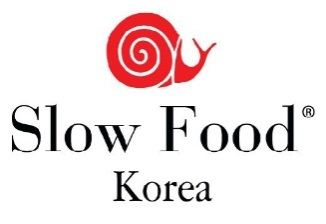 (사)국제슬로푸드한국협회 Slow Food Korea좋고(Good), 깨끗하고(Clean), 정의로운(Fair) 음식을 모든 사람들이 당연한 권리로 누릴 수 있는 세상을 만들기 위한 슬로푸드 운동을 활동하는 국제음식시민단체(Slow Food International)의 한국대표부입니다.홈페이지 slowfood.or.kr 페이스북 facebook.com/korea.slowfood